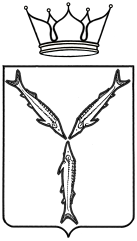 МИНИСТЕРСТВО КУЛЬТУРЫ САРАТОВСКОЙ ОБЛАСТИП Р И К А З                                       11 января 2018 года № 01-11/3г. СаратовОб утверждении Плана проведения плановых проверок в сфере закупок товаров, работ, услуг в отношении подведомственных заказчиков министерства культуры Саратовской области на первое полугодие 2018 годаНа основании статьи 100 Федерального закона от 5 апреля 2013 года 
№ 44-ФЗ «О контрактной системе в сфере закупок товаров, работ, услуг 
для обеспечения государственных и муниципальных нужд»,
ПРИКАЗЫВАЮ:1. Утвердить план проведения плановых проверок в сфере закупок товаров, работ, услуг в отношении подведомственных заказчиков министерства культуры Саратовской области на первое полугодие 2018 года, в том числе их контрактных служб, контрактных управляющих, комиссий 
по осуществлению закупок и их членов, выполняющих в соответствии 
с Федеральным законом от 5 апреля 2013 года № 44-ФЗ «О контрактной системе в сфере закупок товаров, работ, услуг для обеспечения государственных и муниципальных нужд» полномочия в рамках осуществления закупок товаров, работ, услуг, согласно приложению. 2. Отделу организационной работы и информационных технологий  
(Л.В. Курбатова) довести настоящий приказ до сведения руководителя подведомственного учреждения и обеспечить его публикацию 
на официальном сайте министерства культуры Саратовской области www.mincult.saratov.gov.ru не позднее пяти рабочих дней со дня подписания.3. Контроль за исполнением настоящего приказа возложить 
на заместителя министра культуры области Баркетова В.А.Министр	Т.А. ГаранинаПЛАНпроведения плановых проверок в сфере закупок товаров, работ, услугв отношении подведомственных заказчиков министерства культуры Саратовской области на первое полугодие 2018 года, в том числе 
их контрактных служб, контрактных управляющих, комиссий 
по осуществлению закупок и их членов, выполняющих в соответствии 
с Федеральным законом от 5 апреля 2013 года № 44-ФЗ «О контрактной системе в сфере закупок товаров, работ, услуг для обеспечения государственных и муниципальных нужд» полномочия в рамках осуществления закупок товаров, работ, услугОрган ведомственного контроля:  Министерство культуры Саратовской областиПриложение к приказу министерства культуры Саратовской областиот 11.01.2018 №01-11/3№п/пНаименование подведомственного заказчикаИННАдрес места нахождения подведомственного заказчика, в отношении которого принято решение о проведении проверкиМесяц начала проведения проверки1.ГУК «Государственный музей К.А.Федина»6450020921.Саратов, ул.Чернышевского, 
дом 154Апрель 2018